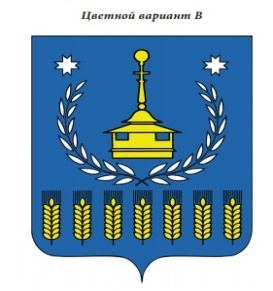 В Е С Т Н И Кправовых актов муниципального образования «Воткинский район»№ 8 августа 2021 годаОфициальное изданиеосновано в  декабре 2009 годаУдмуртская Республика, г. Воткинск, ул. Красноармейская,  43а, 2021 годВестник  правовых актов Администрации муниципального образования «Воткинский район Удмуртской Республики издается в соответствии с решением Совета депутатов муниципального образования «Воткинский район Удмуртской Республики»  от 23.12.2009 г. № 325  «Об учреждении средства массовой информации «Вестник правовых актов  муниципального образования «Воткинский район Удмуртской Республики»                                            С О Д Е Р Ж А Н И Е                                                                  стрАДМИНИСТРАЦИЯ  МУНИЦИПАЛЬНОГО ОБРАЗОВАНИЯ «ВОТКИНСКИЙ РАЙОН»«ВоткА ЁРОС» МУНИЦИПАЛ КЫЛДЫТЭТЛЭН АдминистрациЕЗПОСТАНОВЛЕНИЕ16 августа 2021 года                                                                                                                 № 899г. ВоткинскО внесении изменений в Административный регламент муниципальной услуги «Прекращение права постоянного (бессрочного) пользования земельным участком, находящимся в неразграниченной  государственной собственности или муниципальной собственности», утвержденный постановлением   Администрации муниципального образования «Воткинский район» 
от  18.08.2020 № 819 	В соответствии Федеральным законом  от 27.07.2010 № 210-ФЗ «Об организации  предоставления  государственных  и муниципальных услуг», учитывая протест  Воткинской межрайонной  прокуратуры от 30.07.2021 № 49-2021,	Администрация муниципального образования «Воткинский район» ПОСТАНОВЛЯЕТ: 	1. Внести в Административный регламент предоставления муниципальной услуги  «Прекращение права постоянного (бессрочного) пользования земельным участком, находящимся в неразграниченной государственной собственности или в муниципальной собственности», утвержденный постановлением Администрации муниципального образования «Воткинский район» от 18.08.2020г № 819 следующие изменения:	1.1. абзац 4 пункта 5 раздела II административного регламента  изложить в следующей редакции:«-Федеральный закон от 24.07.2007 г. № 221-ФЗ «О кадастровой деятельности»»;	1.2.  абзац 7  пункта 5 раздела  II административного  регламента  исключить;	1.3.  пункт 2.3 раздела II административного  регламента исключить;	1.4.  пункт 6.5 раздела  II административного  регламента дополнить подпунктом 5) и изложить в следующей редакции:«5) предоставления на бумажном носителе документов и информации, электронные образы которых ранее были заверены в соответствии с пунктом 7.2 части 1 статьи 16 Федерального закона от 27.07.2010 № 210-ФЗ «Об организации предоставления  государственных и муниципальных услуг», за исключением случаев, если нанесение отметок на такие документы либо их изъятие является необходимым условием предоставления муниципальной услуги, и иных случаев, установленных федеральными законами.»	1.5. подпункт 4) пункта 6.1 Раздела II  административного  регламента изложить в следующей редакции:«4) К заявлениям юридических лиц, указанных в пункте 2 статьи 39.9 Земельного  Кодекса РФ, и государственных и муниципальных предприятий должен быть приложен документ, подтверждающий согласие органа, создавшего соответствующее юридическое лицо, или иного действующего от имени учредителя органа на отказ от права постоянного (бессрочного) пользования земельным участком.	1.6. абзац 1 пункта 12 раздела II административного регламента изложить в следующей редакции:«Помещения и рабочие места для предоставления муниципальной услуги должны соответствовать санитарно-эпидемиологическим правилам и нормативам.».	2. Постановление подлежит опубликованию на официальном сайте муниципального образования «Воткинский район» в сети Интернет и Вестнике правовых актов муниципального образования «Воткинский район».Глава  муниципального образования «Воткинский район» 							                 И.П. ПрозоровАДМИНИСТРАЦИЯ  МУНИЦИПАЛЬНОГО ОБРАЗОВАНИЯ «ВОТКИНСКИЙ РАЙОН»«ВоткА ЁРОС» МУНИЦИПАЛ КЫЛДЫТЭТЛЭН АдминистрациЕЗПОСТАНОВЛЕНИЕ16 августа 2021 года                                                                                                                 № 900г. ВоткинскО внесении изменений в Административный регламент муниципальной услуги «Утверждение схемы расположения земельного участка или земельных участков на кадастровом плане территории», утвержденный  постановлением Администрации  муниципального образования «Воткинский район» от  19.06.2019 № 620 	В соответствии Федеральным законом от 27.07.2010 № 210-ФЗ «Об организации  предоставления  государственных  и муниципальных услуг», учитывая протест Воткинской межрайонной  прокуратуры от 30.07.2021 № 49-2021,	Администрация муниципального образования «Воткинский район» ПОСТАНОВЛЯЕТ: 	1. Внести в Административный регламент предоставления муниципальной услуги  «Утверждение схемы расположения земельного участка или земельных участков на кадастровом плане территории», утвержденный постановлением Администрации  муниципального образования «Воткинский район» от 19.06.2019 г № 620 следующие изменения:	1.1. абзац пункта 5 раздела II административного регламента изложить в следующей редакции:«-Федеральный закон от 24.07.2007 г. № 221-ФЗ «О кадастровой деятельности»»;	1.2.  абзацы 7,8,9  пункта 5 раздела  II административного  регламента  исключить;	1.3.  пункт 2.3 раздела II административного  регламента исключить;	1.4. пункт 6.5 раздела  II административного  регламента дополнить подпунктом 5) и изложить в следующей редакции:	«5) предоставления на бумажном носителе документов и информации, электронные образы которых ранее были заверены в соответствии с пунктом 7.2 части 1 статьи 16 Федерального закона от 27.07.2010 № 210-ФЗ «Об организации предоставления  государственных и муниципальных услуг», за исключением случаев, если нанесение отметок на такие документы либо их изъятие является необходимым условием предоставления муниципальной услуги, и иных случаев, установленных федеральными законами.»	1.5. абзац 4 пункта 6.4. Раздела II административного регламента изложить в следующей редакции: «Заявление о предоставлении муниципальной услуги и прилагаемые к нему документы должны быть надлежащим  образом оформлены, иметь  подписи,  должны  быть  четко напечатаны или разборчиво  написаны от руки. Подчистки  и исправления  не допускаются,  за исключением исправлений,  заверенных подписью уполномоченного  должностного лица.»пункт 8 раздела II административного  регламента изложить в следующей редакции:«8. Перечень оснований  для отказа и приостановления в предоставлении муниципальной услуги.	Основанием для отказа в утверждении схемы расположения земельного участка является:	1) несоответствие схемы расположения земельного участка ее форме, формату или требованиям к ее подготовке, которые установлены в соответствии с пунктом 12 статьи 11.10 Земельного кодекса РФ;	2) полное или частичное совпадение местоположения земельного участка, образование которого предусмотрено схемой его расположения, с местоположением земельного участка, образуемого в соответствии с ранее принятым решением об утверждении схемы расположения земельного участка, срок действия которого не истек;	3) разработка схемы расположения земельного участка с нарушением предусмотренных статьей 11.9 Земельного кодекса РФ требований к образуемым земельным участкам;	4) несоответствие схемы расположения земельного участка утвержденному проекту планировки территории, землеустроительной документации, положению об особо охраняемой природной территории;	5) расположение земельного участка, образование которого предусмотрено схемой расположения земельного участка, в границах территории, для которой утвержден проект межевания территории.1.6. абзац 1 пункта 12 раздела II административного  регламента изложить в следующей редакции:«Помещения и рабочие места для предоставления муниципальной услуги должны соответствовать санитарно-эпидемиологическим правилам и нормативам.».	2. Постановление подлежит опубликованию на официальном сайте муниципального образования «Воткинский район» в сети Интернет и Вестнике правовых актов муниципального образования «Воткинский район».Глава  муниципального образования «Воткинский район» 							                 И.П. ПрозоровАДМИНИСТРАЦИЯ  МУНИЦИПАЛЬНОГО ОБРАЗОВАНИЯ «ВОТКИНСКИЙ РАЙОН»«ВоткА ЁРОС» МУНИЦИПАЛ КЫЛДЫТЭТЛЭН АдминистрациЕЗПОСТАНОВЛЕНИЕ16 августа 2021 года                                                                                                                 № 901г. ВоткинскО внесении изменений в Административный регламент муниципальной услуги  «Предоставление земельного участка, находящегося в неразграниченной государственной собственности или муниципальной собственности, в постоянное (бессрочное)  пользование», утвержденный  постановлением Администрации  муниципального образования «Воткинский район» от  18.08.2020 № 819 	В соответствии Федеральным законом  от 27.07.2010 № 210-ФЗ «Об организации  предоставления  государственных  и муниципальных услуг», учитывая протест  Воткинской межрайонной  прокуратуры от 30.07.2021 № 49-2021,	Администрация муниципального образования «Воткинский район» ПОСТАНОВЛЯЕТ: 	1. Внести в Административный регламент предоставления муниципальной услуги  «Предоставление земельного участка, находящегося в неразграниченной государственной собственности или муниципальной собственности, в постоянное (бессрочное)  пользование», утвержденный постановлением Администрации  муниципального образования «Воткинский район» от 18.08.2020г № 819 следующие изменения:	1.1. абзац 4  пункта 5 раздела  II административного  регламента  изложить в следующей редакции:«-Федеральный закон от 24.07.2007 г. № 221-ФЗ «О кадастровой деятельности»»;	1.2. абзац 7  пункта 5 раздела  II административного  регламента  исключить;	1.3.  пункт 2.3 раздела II административного  регламента исключить;	1.4.  пункт 6.5 раздела  II административного  регламента дополнить подпунктом 5) и изложить в следующей редакции:	«5) предоставления на бумажном носителе документов и информации, электронные образы которых ранее были заверены в соответствии с пунктом 7.2 части 1 статьи 16 Федерального закона  от 27.07.2010 № 210-ФЗ «Об организации  предоставления  государственных  и муниципальных услуг», за исключением случаев, если нанесение отметок на такие документы либо их изъятие является необходимым условием предоставления муниципальной услуги, и иных случаев, установленных федеральными законами.»	1.5. абзац 1 пункта 12 раздела  II  административного  регламента изложить в следующей редакции:«Помещения и рабочие места  для предоставления муниципальной услуги должны соответствовать санитарно-эпидемиологическим правилам и нормативам.»;	2. Постановление подлежит опубликованию на официальном сайте муниципального образования «Воткинский район» в сети Интернет и Вестнике правовых актов муниципального образования «Воткинский район».Глава  муниципального образования «Воткинский район» 							                 И.П. ПрозоровАДМИНИСТРАЦИЯ  МУНИЦИПАЛЬНОГО ОБРАЗОВАНИЯ «ВОТКИНСКИЙ РАЙОН»«ВоткА ЁРОС» МУНИЦИПАЛ КЫЛДЫТЭТЛЭН АдминистрациЕЗПОСТАНОВЛЕНИЕ31 августа 2021 года                                                                                                                 № 968г. ВоткинскО внесении изменений в Постановление Администрации муниципального образования «Воткинский район» 
№ 1696 от 27.12.2018 года 
«Об определении мест (площадок) накопления твердых коммунальных отходов на территории муниципального образования «Воткинский район» Руководствуясь Федеральным законом от 06.10.2003 № 131-ФЗ «Об общих принципах организации местного самоуправления в Российской Федерации», в соответствии с пунктом 4 статьи 13.4 Федерального закона от 24.06.1998 № 89-ФЗ «Об отходах производства и  потребления», Правилами обустройства мест (площадок) накопления твердых коммунальных отходов и ведения их реестра, утверждённых постановлением Правительства Российской Федерации от 31.08.2018 № 1039, руководствуясь Уставом муниципального образования, Администрация муниципального образования «Воткинский район» ПОСТАНОВЛЯЕТ: 	1. Внести в Постановление Администрации муниципального образования «Воткинский район» № 1696 от 27.12.2018 года «Об определении мест (площадок) накопления твердых коммунальных отходов на территории муниципального образования «Воткинский район» следующее изменение:	1.1. Приложение № 1 Места (площадки) накопления, сбора и вывоза твердых коммунальных отходов с мест (площадок) накопления, сбора расположенных на территории муниципального образования «Воткинский район» к Постановлению изложить в новой редакции согласно Приложению № 1 к настоящему Постановлению.	2. Разместить настоящее Постановление на официальном сайте муниципального образования «Воткинский район» в информационно – телекоммуникационной сети «Интернет».	3. Контроль за исполнением настоящего Постановления возложить на заместителя Главы Администрации муниципального образования «Воткинский район» по строительству, ЖКХ и дорожной деятельности – Газимзянов Айрат Шаукатович.Глава  муниципального образования «Воткинский район» 							                 И.П. ПрозоровПриложение № 1к ПостановлениюАдминистрации МО "Воткинский район"от 31 августа 2021 года №968Места (площадки) накопления твердых коммунальных отходов, расположенные на территории муниципального образования 
«Воткинский район»В таблице представлены фактические сведения о местах накопления ТКО и проектные потребности в контейнерах по населенным пунктам муниципального образования «Воткинский район».Адрес редакции: 427431, Удмуртская Республика, г. Воткинск, ул. Красноармейская, дом 43а, телефоны: 5-12-63, адрес электронной почты: amo@votray.ru ___________________________________________________________Подписано в печать 05.09.2021 г.Тираж 15 экз.___________________________________________________________Отпечатано в Администрации муниципального образования «Воткинский район Удмуртской Республики» по адресу: 427431, Удмуртская Республика, г. Воткинск, ул. Красноармейская, дом 43а№ п/пНаименование населенного пункта и данные об организациях в чьей зоне обслуживания находится место накопления ТКОДанные об источниках образования ТКОДанные о нахождении мест накопления ТКО,(адрес)Данные о собственниках мест (площадок) накопления ТКОСевернойширотыВосточной долготыДанные о технических характеристиках мест накопления ТКОДанные о технических характеристиках мест накопления ТКОДанные о технических характеристиках мест накопления ТКОДанные о технических характеристиках мест накопления ТКО№ п/пНаименование населенного пункта и данные об организациях в чьей зоне обслуживания находится место накопления ТКОДанные об источниках образования ТКОДанные о нахождении мест накопления ТКО,(адрес)Кол-во контейнеров/ бункеров,шт.Планируемое кол-во контейнеров/бункеров, шт.Объем, м3Характеристика (вид покрытия, ограждение, площадь места накопления ТКО и прилегающей территории  в радиусе 5 м.)д. БолгурыМКДпер. Клубный 1Администрация МО «Болгуринское»180400875656.96301353.76549930,75Покрытие-асфальтобетонное, ограждение-железо,Площадь-8 кв.мд. Большая КивараБольница ул.Совхозная 18БУЗ УР «Большекиварская участковая больница» МЗУР180400823457.18812454.19259420,75Покрытие-бетонное, ограждение-железо,Площадь-5,6 кв.мс. ПихтовкаОбщеобразовательное учреждениеул. Центральная 7МБОУ «Пихтовская ООШ»180400643857,1480154,14774310,75Покрытие-бетонное, ограждение-железо,Площадь-2,4 кв.мс. ПихтовкаМКДул. Центральная 1Администрация МО «Большекиварское»180400880557.14741454.14855930,75Покрытие-бетонное, ограждение-железо,Площадь-8 кв.мс. ПихтовкаОрганизация по прудовому рыбоводству ул.Центральная 8СГУП УР «Рыбхоз «Пихтовка»18280100157.14738854.14816030,75Покрытие-бетонное, ограждение-железо,Площадь-8 кв.мд. ГавриловкаОбщеобразовательное учреждениеул. Набережная 4МБОУ Гавриловская школа180400639657.033035254.066346620,75Покрытие-бетонное, ограждение-железо,Площадь-4,5 кв.мд. БеркутыДошкольное общеобразовательное учреждениеул. Юбилейная 1МБДОУ «Беркутовский детский сад-школа»180400758356.93555654.05746110,75Покрытие-бетонное, ограждение-железо,Площадь-2,4 кв.м14-й км Гавриловского тракта, КС Воткинская 2 км к юго-востоку от д. Гавриловка и в 1,1 км от садов-огородовДеятельность профессиональных союзов14-й км Гавриловского тракта, КС Воткинская 2 км к юго-востоку от д. Гавриловка и в 1,1 км от садов-огородовВоткинское ЛПУМГ филиал ООО «Газпром трансгаз Чайковский»180400721657.01475754.09535330,75Покрытие-бетонное, ограждение-железо,Площадь-3 кв.м14-й км Гавриловского тракта, КС Воткинская 2 км к юго-востоку от д. Гавриловка и в 1,1 км от садов-огородовДеятельность профессиональных союзов14-й км Гавриловского тракта, КС Воткинская 2 км к юго-востоку от д. Гавриловка и в 1,1 км от садов-огородовВоткинское ЛПУМГ филиал ООО «Газпром трансгаз Чайковский»180400721657.01531054.09888330,75Покрытие-бетонное, ограждение-железо,Площадь-3 кв.мс. ИюльскоеБольница пер. Аптечный 21БУЗ УР «Июльская УБМЗ УР»180400825956.92341553.58556710,75Покрытие-бетонное, ограждение-железо,Площадь-2,4 кв.мс. КамскоеДошкольное общеобразовательное учреждениеул. Комсомольская 4МБДОУ «Камский детский сад»180400695057.03021554.20302410,75Покрытие-бетонное, ограждение-железо,Площадь-2,4 кв.мд. КукуиМКДул. Советская 19Администрация МО «Кукуевское»180400871757.00333853.80836730,75Покрытие-бетонное, ограждение-железо,Площадь-8 кв.мд. КукуиМагазин кондитерских изделийул. Советская 28ООО Исток180400684757,0029353,8083620,75Покрытие-бетонное, ограждение-железо,Площадь-5,6 кв.мд. КукуиСмешанное сельское хозяйство ул. Советская 26ООО МИР180400869057.00372753.80832120,75Покрытие-бетонное, ограждение-железо,Площадь-5,6 кв.д. ГришанкиГостиница ул. Дорожная 1Гостинничный комплекс «У моста»180400884456.99909853.83751720,75Покрытие-бетонное, ограждение-железо,Площадь-5,6 кв.д. КварсаПотребительская кооперацияул.Советская 60Воткинское райпо180400037056.95587253.94516220,75Покрытие-бетонное, ограждение-железо,Площадь-5,6 кв.д. ДвигательМагазин продуктовул. Коммунаров 1амагазин Райпо180400037057.01262153.92601910,75Покрытие-бетонное, ограждение-железо,Площадь-2,4 кв.мс. ПервомайскийДошкольное общеобразовательное учреждениеул. Комсомольская 12МБДОУ «Первомайский детский сад»180400702257.06466454.12570610,75Покрытие-бетонное, ограждение-железо,Площадь-2,4 кв.мс. ПервомайскийИндивидуальный предприниматель по торговле продуктамиул. Гагарина 18ИП Наговицин Н.Н.18040224350457.06694054.12664910,75Покрытие-бетонное, ограждение-железо,Площадь-2,4 кв.мс. ПервомайскийИндивидуальный предприниматель по торговле продуктами ул. Гагарина 22ИП Авакян Л. Г.18040245174457.06764454.12567910,75Покрытие-бетонное, ограждение-железо,Площадь-2,4 кв.мс. ПервомайскийИндивидуальный предприниматель по торговле продуктамиул. Гагарина 15ООО «Лива»180400846757.06620654.12594810,75Покрытие-бетонное, ограждение-железо,Площадь-2,4 кв.мс. ПервомайскийАдминистрация ул. Гагарина 14Администрация МО «Первомайское»180400881257.06629454.12758310,75Покрытие-бетонное, ограждение-железо,Площадь-2,4 кв.мс. ПеревозноеДошкольное общеобразовательное учреждениеул. Советская 44МБДОУ «Перевозинский детский сад»180400703056.88303753.91446720,75Покрытие-бетонное, ограждение-железо,Площадь-: 5,6 кв.мп. НовыйДом культурыул. Центральная 1МБУК ДК «Звёздный»180400780156,810254,034120,75Покрытие-бетонное, ограждение-железо,Площадь-5,6 кв.мп. НовыйМКД, пожарная частьул. Построечная 11ПЧ-45 ГУ УР «ГПС УР»56.80254454.02816720,75Покрытие-бетонное, ограждение-железо,Площадь-5,6 кв.мп. НовыйМКДул. Чайковского 9Администрация МО «Нововолковское»180400872456.78285554.05814030,75Покрытие-бетонное, ограждение-железо,Площадь-8 кв.мс. СветлоеБольница пер. Школьный 7БУЗ УР «Светлянская УБ МЗ УР»1804008241569642253,6645810,75Покрытие-бетонное, ограждение-железо,Площадь-2,4 кв.мд. ЧернаяОбщеобразовательное учреждениеул. Колхозная 8 бМБОУ «Рассветовская  ООШ»180400663957,06076153,50836330,75Покрытие-бетонное, ограждение-железо,Площадь-8 кв.мс. ИюльскоеМагазинул.Молодежная 2 аИП Бускин В.С.18040000752656.914953.613610,75Покрытие-бетонное, ограждение-профнастил,Площадь-1,44 кв.мп. НовыйАдминистрация МОул.Центральная, 9Администрация МО «Нововолковское»180400872456.81134854.03397810,12Покрытие-бетонное, ограждение-профнастил,Площадь-2,0 кв.мп. НовыйМуниципальное кладбищеул. Костоватовская 3АдминистрацияМО«Нововолковское»180400872456,8248554,045720,75Покрытие-бетонное, ограждение-железо,Площадь-9,0 кв.мс. СветлоеМагазинул. Октябрьская, 30ГИП Лошкарев С.В.18040035628457.05895453.62869510,75Покрытие-бетонное, ограждение-профнастил,Площадь-1,5 кв.мс. ЧернаяМагазинул. Колхозная, 15аИП Лошкарев С.В.18040035628457.05964953.50930810,75Покрытие-бетонное, ограждение-профнастил,Площадь-1,5 кв.мд. КукуиСдача в аренду нежилого помещенияул. Советская, 26 «1Б»ИП Данилов Н.Н.18040028934157.005053.804530,75Покрытие-бетонное, ограждение-профнастил,Площадь-3,5 кв.мВоткинский районБаза отдыха «Красная Горка»База отдыхаВоткинский районБаза отдыха «Красная Горка»База отдыха «Красная Горка»ЕГРН1037700013020426008, УР, г.Ижевск, ул.Красноармейская, 15956.94996953.69405940,75Покрытие-бетонное, ограждение-железо,Площадь-13,2 кв.мд.  Черновский лесоучастокОбщеобразовательное учреждениеул. Школьная 5МБОУ «Черновская ООШ»180400659757.16173053.65039010,75Покрытие- бетонное, ограждение- деревянное,Площадь-9,92 кв.мд.  КукуиЧастный секторул. ШкольнаяАдминистрация МО «Кукуевское»180400871857.00026153.81207130,75Покрытие - бетонное, ограждение- железо,Площадь-4,8 кв.мд.  КатышиЧастный секторул. ЧапаеваАдминистрация МО «Кукуевское»180400871857.00808953.77275730,75Покрытие- бетонное, ограждение- железоПлощадь-4,8 кв.мс. ИюльскоеКотельные и гаражи арендуемыепереулок Полевой, 3ООО «ЖКХ Энергия»180400931956.91027753.61312410,75Покрытие- бетонное, ограждение- железоПлощадь-3,22кв.мп. НовыйУчасток водопроводных очистных сооружений ул.Построечная, 20МУП «Водоканал» г.Чайковский 592000521756.80599054.06850510,75Покрытие- бетонное, без огражденияПлощадь-8,0кв.мп. Новыймкдул. Центральная, 1ААдминистрация МО «Нововолковское»180400872556.80927154.03979330,75Покрытие- бетонное, ограждение- железоПлощадь-8,0кв.мп. Новыймкдул. Строителей, 22Администрация МО «Нововолковское»180400872556.81279154.04050630,75Покрытие- бетонное, ограждение- железоПлощадь-8,0кв.мс. ПеревозноеАдминистрация МОул. Советская, 44Администрация МО«Перевозинское»180400877056.88296651803124653.9144777288360410,75Покрытие- бетонное, без огражденияПлощадь-9,92кв.мп. НовыйКонтрольно-пропускной пункт УАВР №1ул. Чайковского, 2ВООО «Газпром трансгаз Чайковский»592000059356.79798654.043088110,751,1Покрытие- бетонное, ограждение- железо(сетка рабица)Площадь-4,5кв.мп. НовыйАдминистративно-бытовой корпус;гараж УАВР №1ул. Чайковского, 2ВООО «Газпром трансгаз Чайковский»592000059356.79929754.042620320,751,1Покрытие- бетонное, ограждение- железо(сетка рабица)Площадь-9,0кв.мп. НовыйФизкультурно-оздоровительный комплекс УАВР №1ул. Центральная, 17ООО «Газпром трансгаз Чайковский»592000059356.81516854.03308910,75Покрытие- бетонное, ограждение- железо(сетка рабица)Площадь-12кв.мд. КудриноДошкольное образовательное учреждениеул. Гагарина,42аМБДОУ «Кудринский детский сад»180400660757.00797753.57413110,75Покрытие- бетонное, ограждение шифер,Площадь-2кв.мд. Верхне-ПозимьОбщеобразовательное учреждениеул. Школьная,30МБОУ «Верхнепозимская средняя общеобразовательная школа»180400645256.96432053.66450010,75Покрытие- бетонное, ограждение-профнастил,Площадь-9,92кв.мп. НовыйСтоловая УАВР №1ул. Чайковского, 2ВООО «Газпром трансгаз Чайковский»592000059356.80008054.040303220,751,1Покрытие- бетонное, ограждение- железо(сетка рабица)Площадь-22,89кв.мд. КукуиДошкольное образовательное учреждениеул. Советская, 23МБДОУ «Кукуевский детский сад»180400752057.00282853.80867610,75Покрытие- бетонное, ограждение-профнастил,Площадь-5,25кв.мс. СветлоеОбщеобразовательное учреждениепер. Школьная, 8МБОУ «Светлянская средняя общеобразовательная школа»180400651957.05920153.62402030,75Покрытие- бетонное, ограждение-деревянное,Площадь-17,28кв.мс. ИюльскоеЧастный секторперекресток               ул. Совхозная               пер. АптечныйАдминистрация МО «Июльское»180400873156.92931653.59366130,75Покрытие - бетонное, ограждение- железо,Площадь-4,8 кв.мс. ИюльскоемкдУл. Центральная усадьба в районе д.№5Администрация МО «Июльское»180400873156.91238453.62051430,75Покрытие - бетонное, ограждение- железо,Площадь-4,8 кв.мс. ИюльскоеЧастный секторПер.Полевой в районе перекрестка ул.40лет ПобедыАдминистрация МО «Июльское»180400873156.91288453.61347730,75Покрытие - бетонное, ограждение- железо,Площадь-4,8 кв.мс. ИюльскоеЧастный секторперекресток               ул. Советская               и пер. СоветскийАдминистрация МО «Июльское»180400873156.91996953.59919930,75Покрытие - бетонное, ограждение- железо,Площадь-4,8 кв.мс. ИюльскоеАдминистрация МОул.  Центральная,29Администрация МО «Июльское»180400873156.91380653.61604010,64Покрытие - бетонное, ограждение- профнастил,Площадь-7,0 кв.мд. МолчаныЧастный секторперекресток               ул. Широкая и ул.СевернаяАдминистрация МО «Июльское»180400873156.87679953.64543530,75Покрытие - бетонное, ограждение- железо,Площадь-4,8 кв.мпочинок ГольянскийЧастный секторПер.Дорожный в районе перекрестка с пер.ЛеснойАдминистрация МО «Июльское»180400873156.90424553.51791830,75Покрытие - бетонное, ограждение- железо,Площадь-4,8 кв.мд. ДвигательЧастный секторул. Кирова в районе д.№32Администрация МО «Кварсинское»180400876357.01221253.91491230,75Покрытие - бетонное, ограждение- железо,Площадь-4,8 кв.мд. КварсаАдминистрация МОул. Советская, 25Администрация МО «Кварсинское»180400876356.95842053.94789210,75Покрытие - бетонное, ограждение- железо,Площадь-2,4 кв.мд. Верхняя ТалицаАдминистрация МОул.Центральная, в районе д.№40Администрация МО «Верхнеталицкое»180400878857.07047353.73991010,75Покрытие - бетонное, ограждение- железо,Площадь-4,8 кв.мс. Перевозноемкдул.Ленина в районе д.№38Администрация МО «Перевозинское»180400877056.88256253.91146140,75Покрытие - бетонное, ограждение- железо,Площадь-27,0 кв.мд. Верхне-ПозимьЧастный секторул. Школьная в районе д.№32Администрация МО «Болгуринское»180400875656.96378053.66266530,75Покрытие - бетонное, ограждение- железо,Площадь-4,8 кв.мд. ХорохорыЧастный секторул. Железнодороная в районе д.№46Администрация МО «Болгуринское»180400875656.92619553.72051230,75Покрытие - бетонное, ограждение- железо,Площадь-4,8 кв.мд. БолгурыЧастный секторул. Школьная перекресток пер.НовыйАдминистрация МО «Болгуринское»180400875656.96365153.76111030,75Покрытие - бетонное, ограждение- железо,Площадь-4,8 кв.мд. НовосоломенникиЧастный секторул. Центральная в районе д.№28Администрация МО «Болгуринское»180400875656.99650853.69164330,75Покрытие - бетонное, ограждение- железо,Площадь-4,8 кв.мд. ГавриловкаДошкольное образовательное учреждениеул. Набережная,2МБДОУ «Гавриловский детский сад»180400698157.03409854.06786110,75Покрытие- бетонное, ограждение профнастил,Площадь-3,3кв.мс. ПихтовкаДошкольное образовательное учреждениеул. Центральная,6МБДОУ «Пихтовский детский сад»180400751257.147399854.14651310,75Покрытие- бетонное, ограждение- профнастил,Площадь-8,5кв.мюжнее СНТ «Нефтяник»садоводствоюжнее СНТ «Нефтяник»СНТ «Нефтяник»180400162357.11109354.00834950,75Покрытие- бетонное, ограждение- железо,Площадь-12,51кв.мс. ИюльскоеДошкольное образовательное учреждениеул. Центральная, 3МБДОУ «Июльский детский сад»180400696756.91411853.62150820,75Покрытие- бетонное, без ограждения,Площадь-3,6кв.мп. НовыйДошкольное образовательное учреждениепроезд Молодежный, 1МБДОУ «Детский сад №1 п. Новый»180400700856.81186154.03597520,75Покрытие- бетонное, ограждение- профнастил,Площадь-6,0кв.мп. НовыйДошкольное образовательное учреждениепроезд Молодежный, 3МБДОУ «Детский сад №2 п. Новый»180400693556.81277854.03703620,75Покрытие- бетонное, ограждение- профнастил,Площадь-4,5кв.мд.  В-ТалицаДошкольное образовательное учреждениеул. Школьная, 1МБДОУ «Верхнеталицкий детский сад»180400764057.07022353.73795510,75Покрытие- бетонное, ограждение- профнастил,Площадь-6,0кв.мс.  ИюльскоеУчреждение культурыул. Центральная, 29МБУК ДК и С«Современник»Администрация МО «Июльское»180400873156.91380653.61604010,75Покрытие - бетонное, ограждение- профнастил,Площадь-7,0 кв.мс. ИюльскоеОбщеобразовательное учреждениеул.Молодежная 1МБОУ Июльская СОШ180400655856.91457453.61202210,75Покрытие- бетонное, ограждение- профнастил,Площадь-7,83 кв.мд. КварсаОбщеобразовательное учреждениеул. Советская, 12МБУДО «Районный центр детского творчества»180400682256.961453.945910,75Покрытие- бетонное, ограждение- без ограждения,Площадь-7,5 кв.мд. КварсаОбщеобразовательное учреждениеул. Советская, 12МБОУ «Кварсинская СОШ»180400657256.961353.945910,75Покрытие- бетонное, ограждение- деревянное,Площадь-7,83 кв.мд. В-ТалицаОбщеобразовательное учреждениеул. Новая, 11 АМБОУ «Верхнеталицкая СОШ»180400646057.07191253.73869910,75Покрытие - бетонное, ограждение- профнастил,Площадь-13,5 кв.мс. КельчиноОбщеобразовательное учреждениеул. Школьная, 9МБОУ «Кельчинская СОШ»180400642057.23640154.17567110,75Покрытие - бетонное, ограждение- шифер,Площадь-10,02 кв.мс. КамскоеОбщеобразовательное учреждениеул. Молодёжная, 7МБОУ «Камская ООШ»180400654057.03126154.20545310,75Покрытие- бетонное, ограждение- деревянное,Площадь-7,83 кв.мс. СветлоеАдминистрация МОпер. Октябрьский, 1Администрация МО «Светлянское»180400879557.06332353.63090710,75Покрытие- бетонное, ограждение- без ограждения,Площадь-1,0 кв.мс. Первомайскиймкдул. Комсомольская в районе д.№8Администрация МО «Первомайское»180400881257.06505154.12503750,75Покрытие- бетонное, ограждение- без ограждения,Площадь-7,8 кв.мс. Первомайскиймкдул. Комсомольская в районе д.№8Администрация МО «Первомайское»180400881257.06505054.12503750,75Покрытие- бетонное, ограждение- профнастил,Площадь-7,8 кв.мс. Первомайскиймкдул. Гагарина в районе д. №21Администрация МО «Первомайское»180400881257.06692054.12430850,75Покрытие- бетонное, ограждение- профнастил,Площадь-7,8 кв.мс. Первомайскиймкдпроезд Школьный в районе д. №8Администрация МО «Первомайское»180400881257.06586854.12954440,75Покрытие- бетонное, ограждение- профнастил,Площадь-7,8 кв.мд. Беркутыубойный цехул. Цеховая, 3 ООО ПКФ «Беркуты»180400813956.93956854.06389420,75Покрытие- бетонное, ограждение- без ограждения,Площадь-11,89 кв.мд. Кварсавыпуск базальтового волокнаул.Железнодорожная, 60ООО «Экотерм»184108823856.95517253.96146110,75Покрытие- бетонное, ограждение- без ограждения,Площадь-6,0 кв.мд. БеркутыОбщеобразовательное учреждениеул. Юбилейная, 1МБОУ «Беркутовская ООШ»180400648456.93551254.05632010,75Покрытие- асфальтовое, ограждение- деревянное,Площадь-8,0 кв.мс. СветлоеМуниципальное кладбищесеверо-западная окраина                        с. СветлоеАдминистрация МО «Светлянское»180400879557.06622853.61590310,75Покрытие- бетонное, ограждение- без ограждения,Площадь-1,7 кв.мд. ЧернаяМуниципальное кладбищепримерно в 600 м юго-восточнее д. ЧернаяАдминистрация МО «Светлянское»180400879557.06741153.52346510,75Покрытие- бетонное, ограждение- без ограждения,Площадь-1,7 кв.мд. ЧерепановкаМуниципальное кладбищепримерно в 400 м восточнее                   д. ЧерепановкаАдминистрация МО «Первомайское»180400881257.11674354.17991610,75Покрытие- бетонное, ограждение- деревянное,Площадь-4,5 кв.мс. ПервомайскийМуниципальное кладбищепримерно в 1300 м юго-западнее с. ПервомайскийАдминистрация МО «Первомайское»180400881257.04935654.10707810,75Покрытие- бетонное, ограждение- деревянное,Площадь-8,0 кв.мп. НовыйДополнительно образовательное учреждениеул. Центральная, 1/1МБУ ДО «Детская школа искусств п. Новый»180400691056.80989854.03850220,75Покрытие- бетонное, ограждение- профнастил,Площадь-7,2 кв.мд. Большая КивараДошкольное образовательное учреждениеул. Новая, 4МБДОУ «Большекиварский детский сад»180400697457.18797354.19078010,75Покрытие- бетонное, ограждение- шифер,Площадь-6,2 кв.мс. ГалевоМуниципальное кладбищепримерно в 760 м северо-западнее сГалевоАдминистрация МО «Гавриловское»180400882056.96712754.09309810,75Покрытие- бетонное, ограждение- деревянное,Площадь-5,0 кв.мд. КостоватыМуниципальное кладбищепримерно в 150 восточнее                    д. КостоватыАдминистрация МО «Гавриловское»180400882056.90013054.07759310,75Покрытие- бетонное, ограждение- деревянное,Площадь-5,0 кв.мд. ГавриловкаАдминистрация МОул. ДружбыАдминистрация МО «Гавриловское»180400882057.03397554.07558610,75Покрытие- асфальтовое, ограждение- без ограждения,Площадь-2,25 кв.мд. БолгурыДошкольное общеобразовательное учреждениеул. Мира 2аМБДОУ «Болгуринский д/сад»180400754456.96296653.76091120,75Покрытие-бетонное, ограждение-профнастил,Площадь- 8,0 кв.мд. Большая КивараОбщеобразовательное учреждениеул.Новая 2МБОУ «Большекиварская СОШ»180400641357.18651554.19057320,75Покрытие-асфальтовое, ограждение-шифер,Площадь-14,4 кв.мс. ПервомайскийОбщеобразовательное учреждениепр. Молодёжный 2МБОУ «Первомайская СОШ»180400661457,06696954,12774120,75Покрытие- бетонное, ограждение- профнастил,Площадь-11,61 кв.мд. КварсаДошкольное общеобразовательное учреждениепер.Школьный 5МБОУ "Кварсинский детский сад"180400699956,96020253,94443010,75Покрытие-асфальтовое, ограждение- без ограждения,Площадь-3,0 кв.мд. КукуиОбщеобразовательное учреждениеул. Школьная 8МБОУ «Кукуевская СОШ»180400647757.00115653.80986510,75Покрытие-бетонное, ограждение-железо,Площадь-9,0 кв.мп. НовыйОбщеобразовательное учреждениеул. Центральная 15МБОУВолковскаяСОШ1804006580, и МБУДО «ДЮСШ пос.Новый»1804006798 по договору сотрудничества от 16.06.202056,81371354,03400620,75Покрытие-бетонное, ограждение-профнастил,Площадь-12,0 кв.мд. ЧернаяДошкольное общеобразовательное учреждениеул. Колхозная, 6 аМБОУ «Рассветовская ООШ»180400663957.06076453.51108410,75Покрытие-асфальтовое, ограждение-шифер,Площадь-9,0 кв.мд. ГавриловкаДетский оздоровительный лагерьтерритория ориентир 2 км юго-восточнее д. ГавриловкаМАУ ДОЛ «Юность»182800792057.018654.0518940,75Покрытие-бетонное, ограждение-профнастил,Площадь-6,75 кв.мп. НовыйАдминистративное помещениеул. Костоватовская, 1ФГБУ «Национальный парк «Нечкинский»180400668556.8104954.0415610,75Покрытие-бетонное, ограждение-профнастил,Площадь-4,5 кв.мд. КудриноЦентр временного содержанияул. Юбилейная, 6МВД по УР183103242057.00775853.57617030,75Покрытие-бетонное, ограждение-профнастил,Площадь-4,4 кв.мп. НовыйсадоводствоСНТ «Золотые пески», ул. Садовая СНТ «Золотые пески»180400183156.78794054.05386910,75Покрытие-бетонное, ограждение-профнастил,Площадь-3,0 кв.мп. НовыйсадоводствоСНТ «Золотые пески», ул. ТранзитнаяСНТ «Золотые пески»180400183156.79660454.04592510,75Покрытие-бетонное, ограждение-профнастил,Площадь-3,0 кв.мп. НовыйсадоводствоСНТ «Золотые пески», ул. ГаражнаяСНТ «Золотые пески»180400183156.78935254.04809810,75Покрытие-бетонное, ограждение-профнастил,Площадь-3,0 кв.мс. Светлоеобщеобразовательное учреждениеул. Первомайская, 25МКОУ «Светлянская школа-интернат»180400708657.0613267751111853.6268613466446910,75Покрытие-бетонное, ограждение-профнастил,Площадь-12,4 кв.мВоткинский район, территория СНТСН «Яблонька»Садоводствотерритория СНТСН «Яблонька»СНТСН «Яблонька»180400601156.911753.486480,75Покрытие-асфальтовое, ограждение-профнастил,Площадь-30,0 кв.мВоткинский район, территория Гавриловской и Первомайской сельских администраций МО «Воткинский район».специальное управление ФПСтерритория Гавриловской и Первомайской сельских администраций МО «Воткинский район».ФГКУ «Специальное управление ФПС          № 80 МЧС России»182801078657.03581054.13203820,75Покрытие-бетонное, ограждение-профнастил,Площадь-3,3 кв.мд. Кварсамуниципальное кладбищеПримерно в 1200 м западнее д.КварсаАдминистрация МО «Кварсинское»180400876356.95844353.91866710,75Покрытие - бетонное, ограждение- деревянное,Площадь-8,0 кв.мд. Фертикиобразовательное учреждение (база практик),ул. Центральная, 51ФГБОУ ВО «УдГУ»183301075056.96156054.04303720,75Покрытие - бетонное, ограждение- деревянное,Площадь-2,0 кв.мд. В-ТалицаЧастный секторпересечение          ул. Новая и ул. 40 лет ПобедыАдминистрация МО «Верхнеталицкое»180400878857.06903953.73195330,75Покрытие-бетонное, ограждение-профнастил,Площадь-4,8 кв.мд. В-ТалицаЧастный секторпересечение ул. Центральная иул. ОктябрьскаяАдминистрация МО «Верхнеталицкое»180400878857.07202953.74315930,75Покрытие-бетонное, ограждение-профнастил,Площадь-4,8 кв.мд. ГавриловкаЧастный секторперекресток ул. Дружбы и ул.70 лет ВЛКСМАдминистрация МО «Гавриловское»180400882057.03168254.07122230,75Покрытие-бетонное, ограждение-профнастил,Площадь-5,25 кв.мс. ПервомайскийЧастный секторперекрестокул. ЮбилейнаяАдминистрация МО «Первомайское»180400881257.06129954.11803230,75Покрытие-бетонное, ограждение-профнастил,Площадь-4,8 кв.мс. КамскоеЧастный секторул. Комсомольская в районе дома 2 аАдминистрация МО «Камское»180400874957.0299654.2033020,75Покрытие-бетонное, ограждение-профнастил,Площадь-3,97 кв.м. Д. ГалевоУчебно-спортивный центр студентов (база отдыха)800м. северо-восточнее д. Галево, Учебно-спортивный центр студентов«ИжГТУ им.М.Т. Калашникова»(площадка 1)ФГБОУ ВО «ИжГТУ имени М.Т. Калашникова»183103274056.960891654.118930630,75Покрытие-бетонное, ограждение-профнастил,Площадь-8,25 кв.м.Д. ГалевоУчебно-спортивный центр студентов (база отдыха)800м. северо-восточнее д. Галево, Учебно-спортивный центр студентов«ИжГТУ им.М.Т. Калашникова»(площадка 2)ФГБОУ ВО «ИжГТУ имени М.Т. Калашникова»183103274056.961482854.120374330,75Покрытие-бетонное, ограждение-профнастил,Площадь-6,75 кв.м.с. ПеревозноеОбщеобразовательное учреждениеул. Советская 38 аМБОУ «Перевозинская СОШ»180400662156.885753453.914375340,75Покрытие-бетонное, ограждение-профнастил,Площадь-: 18,0 кв.м С. ИюльскоеЧастный секторперекресток ул. Полевая и переулок ПолевойАдминистрация МО «Июльское»180400873156.92029453.61455030,75Покрытие-бетонное, ограждение-профнастил,Площадь- 4,8 кв.м С. ИюльскоеЧастный секторУл. Железнодорожная в районе д. №1Администрация МО «Июльское»180400873156.91427853.62530630,75Покрытие-бетонное, ограждение-профнастил,Площадь- 4,8 кв.м С. ИюльскоеЧастный секторперекресток ул. Родниковая и переулок РодниковыйАдминистрация МО «Июльское»180400873156.91381453.63241030,75Покрытие-бетонное, ограждение-профнастил,Площадь- 4,8 кв.мД. БолгурыЧастный секторУл. Школьная в районе д. 10Администрация МО «Болгуринское»180400875656.96199853.75474130,75Покрытие-бетонное, ограждение-профнастил,Площадь- 6,0 кв.мД. БолгурыЧастный секторПерекресток ул. Речная и ул. ЦентральнаяАдминистрация МО «Болгуринское»180400875656.95881553.78759930,75Покрытие-бетонное, ограждение-профнастил,Площадь- 6,0 кв.мД. БолгурыЧастный секторУл. Школьная напротив д. 4Администрация МО «Болгуринское»180400875656.96375053.75636030,75Покрытие-бетонное, ограждение-профнастил,Площадь- 6,0 кв.мС. ИюльскоеСадоводствос. Июльское, 9 квартал.ТСН СНТ «Буммашевец-4»182802938556.9954653.4896430,75Покрытие-бетонное, ограждение-профнастил,Площадь- 3,75 кв.мП. НовыйЧастный секторперекресток ул. Первомайская – ул. Октябрьская (площадка №1)Администрация МО «Нововолковское»180400872456.7837054.0514750,75Покрытие-бетонное, ограждение-профнастил,Площадь- 10,4 кв.мП. НовыйЧастный секторперекресток ул. Первомайская – ул. Октябрьская (площадка №2)Администрация МО «Нововолковское»180400872456.7837054.0514650,75Покрытие-бетонное, ограждение-профнастил,Площадь- 10,4 кв.мП. Новыймкдул. Центральная в районе дома №1 ААдминистрация МО «Нововолковское»180400872456.8093754.0397850,75Покрытие-бетонное, ограждение-профнастил,Площадь- 10,4 кв.мП. Новыймкдул. Центральная в районе дома №13Администрация МО «Нововолковское»180400872456.8130754.0324550,75Покрытие-бетонное, ограждение-профнастил,Площадь- 10,4 кв.мс. ПеревозноеЧастный секторул. Ленина в районе д. №12 А.Администрация МО «Перевозинское»180400877056.88630753.90879730,75Покрытие-бетонное, ограждение-профнастил,Площадь- 7,0 кв.мс. КамскоеДом культурыул. Молодежная, д. 6МБУК «Библиотечно-культурный центр» МО «Воткинский район»182801327257.03108654.20285420,75Покрытие-бетонное, ограждение-профнастил,Площадь- 3,96 кв.мс. ПеревозноеДом культурыУл. Советская              д. 40МБУК«Библиотечно-культурный центр» МО «Воткинский район»182801327256.88423253.91499820,75Покрытие-бетонное, ограждение-профнастил,Площадь- 4,5 кв.мД. ФотеныЧастный секторУл. КлубнаяАдминистрация МО «Кварсинское»180400876356.92072653.95336130,75Покрытие-бетонное, ограждение-профнастил,Площадь- 4,72 кв.мД. ДвигательЧастный секторУл. Калинина у дома №2Администрация МО «Кварсинское»180400876357.01213553.93086330,75Покрытие-бетонное, ограждение-профнастил,Площадь- 4,72 кв.мС. ИюльскоеСадоводствос. Июльское, территория СНТ «ИЖАВТО» (первый заезд) СНТ «ИЖАВТО»180400614956.99870853.48131450,75Покрытие-бетонное, ограждение-профнастил,Площадь- 10,0 кв.мС. ИюльскоеСадоводствос. Июльское, территория СНТ «ИЖАВТО» (второй заезд) СНТ «ИЖАВТО»180400614957.00375553.48432540,75Покрытие-бетонное, ограждение-профнастил,Площадь- 6,0 кв.мС. ИюльскоеСадоводствос. Июльское, территория СНТ «Июльское»  СНТ «Июльское»180400600456.89606653.55401230,75Покрытие-бетонное, ограждение-профнастил,Площадь- 18,0 кв.мУР, Воткинский район,ТСН «Галево»СадоводствоУР, Воткинский район,ТСН «Галево»ТСН «Галево»182801469256.959954.101558210,560,56Покрытие-бетонное, ограждение-профнастил,Площадь- 42,0 кв.м.Воткинский район, тер.16, Квартал Июльского лесничества Воткинского лесхозаСадоводствоВоткинский район, тер.16, Квартал Июльского лесничества Воткинского лесхозаСНТ «Волна»56.89511053.54083020,75Покрытие-бетонное, ограждение-профнастил,Площадь- 10,0 кв.м.д. ГавриловкаЧастный секторд. Гавриловка, ул Животноводов в районе д. 39Администрация МО «Гавриловское»180400882057.032554.073330,75Покрытие-бетонное, ограждение-профнастил,Площадь- 4,72 кв.мд. ГавриловкаЧастный секторд. Гавриловка, ул. Совхозная в районе д. 8Администрация МО «Гавриловское»180400882057.038254.075030,75Покрытие-бетонное, ограждение-профнастил,Площадь- 4,72 кв.мд. КостоватыЧастный секторд. Костоваты, перекресток ул. Школьная и ул. ДружбыАдминистрация МО «Гавриловское»180400882056.902354.0668 30,75Покрытие-бетонное, ограждение-профнастил,Площадь- 4,72 кв.мд. МетлякиЧастный секторд. Метляки, перекресток ул. Сивенская и ул. ЖелезнодорожнаяАдминистрация МО «Гавриловское»180400882056.992154.0365 30,75Покрытие-бетонное, ограждение-профнастил,Площадь- 4,72 кв.мд. БерезникиЧастный секторд. Березники в районе ул. ЗаводскаяАдминистрация МО «Гавриловское»180400882056.958254.0755 30,75Покрытие-бетонное, ограждение-профнастил,Площадь- 4,72 кв.мд. БеркутыЧастный секторд. Беркуты, перекресток ул. Молодежная и ул. НоваяАдминистрация МО «Гавриловское»180400882056.931954.061730,75Покрытие-бетонное, ограждение-профнастил,Площадь- 4,72 кв.мд. БеркутыЧастный секторд. Беркуты, перекресток ул. Труда и ул. НоваяАдминистрация МО «Гавриловское»180400882056.934954.060030,75Покрытие-бетонное, ограждение-профнастил,Площадь- 4,72 кв.мд. ЕвсиноЧастный секторд. Евсино, в районе ул. РайскаяАдминистрация МО «Гавриловское»180400882057.000554.1075 30,75Покрытие-бетонное, ограждение-профнастил,Площадь- 4,72 кв.мд. ФертикиЧастный секторд. Фертики ул. Центральная в районе ул. ЛуговаяАдминистрация МО «Гавриловское»180400882056.965854.0497 30,75Покрытие-бетонное, ограждение-профнастил,Площадь- 4,72 кв.мп. НовыйЧастный секторп. Новый, перекресток ул. Береговая и ул. ВолковскаяАдминистрация МО «Нововолковское»180400872456.786754.0558 30,75Покрытие-бетонное, ограждение-профнастил,Площадь- 4,72 кв.мп. НовыйЧастный секторп. Новый, ул. Волковская в районе д. 3Администрация МО «Нововолковское»180400872456.785354.0527 30,75Покрытие-бетонное, ограждение-профнастил,Площадь- 4,72 кв.мп. НовыйЧастный секторп. Новый, перекресток ул. Камская и ул. СадоваяАдминистрация МО «Нововолковское»180400872456.777254.0492 30,75Покрытие-бетонное, ограждение-профнастил,Площадь- 4,72 кв.мп. НовыйЧастный секторп. Новый, ул. Костоватовская в районе д. 27Администрация МО «Нововолковское»180400872456.815054.0408 30,75Покрытие-бетонное, ограждение-профнастил,Площадь- 4,72 кв.мп. НовыйЧастный секторп. Новый, ул. Л. Чайкиной в районе д. 4Администрация МО «Нововолковское»180400872456.810254.0342 30,75Покрытие-бетонное, ограждение-профнастил,Площадь- 4,72 кв.мп. НовыйЧастный секторп. Новый перекресток ул. Песочная и ул. СадоваяАдминистрация МО «Нововолковское»180400872456.785454.0409 30,75Покрытие-бетонное, ограждение-профнастил,Площадь- 4,72 кв.мп. НовыйЧастный секторп. Новый, ул. Рабочая в районе д.10Администрация МО «Нововолковское»180400872456.782554.0462 30,75Покрытие-бетонное, ограждение-профнастил,Площадь- 4,72 кв.мп. НовыйЧастный секторп. Новый, перекресток ул. Спортивная и ул. ЦентральнаяАдминистрация МО «Нововолковское»180400872456.814954.0324 50,75Покрытие-бетонное, ограждение-профнастил,Площадь- 8,7 кв.мп. НовыйЧастный секторп. Новый, перекресток ул. Труда и ул.ЧайковскогоАдминистрация МО «Нововолковское»180400872456.787654.0455 30,75Покрытие-бетонное, ограждение-профнастил,Площадь- 4,72 кв.мп. НовыйЧастный секторп. Новый, ул. Чайковского в районе д. 9 и д.11Администрация МО «Нововолковское»180400872456.785854.0516 30,75Покрытие-бетонное, ограждение-профнастил,Площадь- 4,72 кв.мп. НовыйЧастный секторп. Новый, ул. Чайковского в районе д. 28Администрация МО «Нововолковское»180400872456.781554.0579 30,75Покрытие-бетонное, ограждение-профнастил,Площадь- 4,72 кв.мп. НовыйЧастный секторп. Новый, перекресток ул. Чайковского ул. ОзернаяАдминистрация МО «Нововолковское»180400872456.778154.0607 30,75Покрытие-бетонное, ограждение-профнастил,Площадь- 4,72 кв.мп. НовыйЧастный секторп. Новый, ул. Чайковского в районе гар. к №1Администрация МО «Нововолковское»180400872456.787954.0471 30,75Покрытие-бетонное, ограждение-профнастил,Площадь- 4,72 кв.мп. НовыйЧастный секторп. Новый, ул. Южная в районе пер. ВишневыйАдминистрация МО «Нововолковское»180400872456.812354.0296 30,75Покрытие-бетонное, ограждение-профнастил,Площадь- 4,72 кв.мд. ОльховоЧастный секторд. Ольхово, ул. Молодежная в районе д. 25Администрация МО «Перевозинское»180400877056.894853.804840,75Покрытие-бетонное, ограждение-профнастил,Площадь- 5,5 кв.мс. ПеревозноеЧастный секторс. Перевозное, перекр переулок Молодежная и ул. ПугачеваАдминистрация МО «Перевозинское»180400877056.883553.917130,75Покрытие-бетонное, ограждение-профнастил,Площадь- 5,5 кв.мс. ПеревозноеЧастный секторс. Перевозное, ул. Советская в районе д. 23Администрация МО «Перевозинское»180400877056.886553.918930,75Покрытие-бетонное, ограждение-профнастил,Площадь- 5,5 кв.мс. ПеревозноеЧастный секторс. Перевозное, ул. Советская в районе д. 58Администрация МО «Перевозинское»180400877056.880453.913230,75Покрытие-бетонное, ограждение-профнастил,Площадь- 5,5 кв.мс. ПеревозноеЧастный секторс. Перевозное, ул. Юбилейная в районе д. 8Администрация МО «Перевозинское»180400877056.875253.915030,75Покрытие-бетонное, ограждение-профнастил,Площадь- 5,5 кв.мд. Сидоровы ГорыЧастный секторд. Сидоровы Горы, ул. Луговая в районе д. 12Администрация МО «Перевозинское»180400877056.839853.808970,75Покрытие-бетонное, ограждение-профнастил,Площадь- 11,1 кв.мД. КварсаЧастный секторД. Кварса, перекресток ул. Восточная и переулок ВокзальныйАдминистрация МО «Кварсинское»180400876356.955253.950830,75Покрытие-бетонное, ограждение-профнастил,Площадь- 5,5 кв.мД. КварсаЧастный секторД. Кварса, ул. Восточная в районе д.25Администрация МО «Кварсинское»180400876356.960353.953230,75Покрытие-бетонное, ограждение-профнастил,Площадь- 5,5 кв.мД. КварсаЧастный секторД. Кварса, ул. Первомайская в районе д.75Администрация МО «Кварсинское»180400876356.951453.939630,75Покрытие-бетонное, ограждение-профнастил,Площадь- 5,5 кв.мД. КварсаЧастный секторД. Кварса, ул. Октябрьская в районе д.29Администрация МО «Кварсинское»180400876356.968553.931030,75Покрытие-бетонное, ограждение-профнастил,Площадь- 5,5 кв.мД. КварсаЧастный секторД. Кварса, ул. Октябрьская в районе д.32Администрация МО «Кварсинское»180400876356.964753.935730,75Покрытие-бетонное, ограждение-профнастил,Площадь- 5,5 кв.мД. КварсаЧастный секторД. Кварса, ул. Октябрьская в районе д.10Администрация МО «Кварсинское»180400876356.963153.939530,75Покрытие-бетонное, ограждение-профнастил,Площадь- 5,5 кв.мД. КварсаЧастный секторД. Кварса, перекресток ул. Пролетарская и переулок ШкольныйАдминистрация МО «Кварсинское»180400876356.960753.950430,75Покрытие-бетонное, ограждение-профнастил,Площадь- 5,5 кв.мД. Верхняя ТалицаЧастный секторД.В-Талица,Ул. Зеленая между домами 1 и 2Администрация МО «Верхнеталицкое»180400878857.066453.732230,75Покрытие-бетонное, ограждение-профнастил,Площадь- 5,5 кв.мД. Черновский лесоучастокЧастный секторД.Черновский лесоучасток,Ул. С.Никитина около д.10Администрация МО «Верхнеталицкое»180400878857.167953.664830,75Покрытие-бетонное, ограждение-профнастил,Площадь- 5,5 кв.мД. Черновский лесоучастокЧастный секторД.Черновский лесоучасток,Ул. Октябрьская около д.13Администрация МО «Верхнеталицкое»180400878857.159353.654730,75Покрытие-бетонное, ограждение-профнастил,Площадь- 5,5 кв.мД. Черновский лесоучастокЧастный секторД.Черновский лесоучасток,Ул. Школьная  около д.2Администрация МО «Верхнеталицкое»180400878857.161953.653130,75Покрытие-бетонное, ограждение-профнастил,Площадь- 5,5 кв.мД. Черновский лесоучастокЧастный секторД.Черновский лесоучасток,Ул. Октябрьская около д.37Администрация МО «Верхнеталицкое»180400878857.157753.649330,75Покрытие-бетонное, ограждение-профнастил,Площадь- 5,5 кв.мВоткинский район, территория СНТ «Кооператор»СадоводствоВоткинский район, территория СНТ «Кооператор» СНТ «Кооператор»180490051856.89576953.55942321,1Покрытие-бетонное, ограждение-профнастил,Площадь- 6,0 кв.мВоткинский район, территория СНТ «Мичуринец», квартал №5СадоводствоВоткинский район, территория СНТ «Мичуринец», квартал №5 СНТ «Мичуринец»180490034957.01000953.48020770,75Покрытие-бетонное, ограждение-сетка рабица,Площадь- 7,2 кв.мп. НовыйИндивидуальный предпринимательп. Новый, ул. Волковская в районе д. 3Администрация МО «Нововолковское»1804008724 и ИП Втюрин Ю.А. 592000369339 по договору сотрудничества №3007-2021 БПНИ от 30.06.202156.785354.0527 30,75Покрытие-бетонное, ограждение-профнастил,Площадь- 1,0 кв.мД. КудриноЧастный секторУР, Воткинский район, д. Кудрино, ул. Гагарина в районе д. 42аАдминистрация МО «Светлянское»180400879557.007853.574230,75Покрытие-бетонное, ограждение-профнастил,Площадь- 5,5 кв.мД. КудриноЧастный секторУР, Воткинский район, д. Кудрино, ул. Октябрьская в районе д. 1Администрация МО «Светлянское»180400879557.008053.579930,75Покрытие-бетонное, ограждение-профнастил,Площадь- 5,5 кв.мс. СветлоеЧастный секторУР, Воткинский район, с. Светлое, ул. Октябрьская в районе д. 32Администрация МО «Светлянское»180400879557.058653.629030,75Покрытие-бетонное, ограждение-профнастил,Площадь- 5,5 кв.мс. СветлоеЧастный секторУР, Воткинский район, с. Светлое, ул. Октябрьская в районе д. 75Администрация МО «Светлянское»180400879557.055153.627030,75Покрытие-бетонное, ограждение-профнастил,Площадь- 5,5 кв.мс. СветлоеЧастный секторУР, Воткинский район, с. Светлое, ул. Победы в районе д. 11Администрация МО «Светлянское»180400879557.056253.621830,75Покрытие-бетонное, ограждение-профнастил,Площадь- 5,5 кв.мПоч. ВладимирскийЧастный секторУР, Воткинский район, поч. Владимирский, ул. Центральная в районе д. 19Администрация МО «Светлянское»180400879556.995553.579530,75Покрытие-бетонное, ограждение-профнастил,Площадь- 5,5 кв.мд. Черный ключЧастный секторУР, Воткинский район, д. Черный ключ, ул. Колхозная в районе д. 1Администрация МО «Светлянское»180400879557.081553.586230,75Покрытие-бетонное, ограждение-профнастил,Площадь- 5,5 кв.мд. ЧернаяЧастный секторУР, Воткинский район, д. Черная, ул. Колхозная в районе д. 37Администрация МО «Светлянское»180400879557.062353.506130,75Покрытие-бетонное, ограждение-профнастил,Площадь- 5,5 кв.мд. ЧернаяЧастный секторУР, Воткинский район, д. Черная, ул. Колхозная в районе д. 6Администрация МО «Светлянское»180400879557.059253.510330,75Покрытие-бетонное, ограждение-профнастил,Площадь- 5,5 кв.мд. ФоминоЧастный секторУР, Воткинский район, д. Фомино, перекресток ул. Центральная и пер. ПрудовыйАдминистрация МО «Июльское»180400873156.866653.723630,75Покрытие-бетонное, ограждение-профнастил,Площадь- 5,5 кв.мд. МолчаныЧастный секторУР, Воткинский район, д. Молчаны, ул. Широкая в районе д. 89Администрация МО «Июльское»180400873156.867353.631630,75Покрытие-бетонное, ограждение-профнастил,Площадь- 5,5 кв.мд. МолчаныЧастный секторУР, Воткинский район, д. Молчаны, ул. Широкая в районе д. 48Администрация МО «Июльское»180400873156.873253.638430,75Покрытие-бетонное, ограждение-профнастил,Площадь- 5,5 кв.мпоч. ГольянскийЧастный секторУР, Воткинский район, поч. Гольянский, перекресток ул. Советская и пер. ДорожныйАдминистрация МО «Июльское»180400873156.898053.513830,75Покрытие-бетонное, ограждение-профнастил,Площадь- 5,5 кв.мс. ИюльскоеЧастный секторУР, Воткинский район, с. Июльское, перекресток пер.Советский и ул. СоветскаяАдминистрация МО «Июльское»180400873156.920053.599030,75Покрытие-бетонное, ограждение-профнастил,Площадь- 5,5 кв.мс. ИюльскоеЧастный секторУР, Воткинский район, с. Июльское, ул. Прудовая в районе д. 62Администрация МО «Июльское»180400873156.920353.604230,75Покрытие-бетонное, ограждение-профнастил,Площадь- 5,5 кв.мс. ИюльскоеЧастный секторУР, Воткинский район, с. Июльское, ул. Прудовая в районе д. 2Администрация МО «Июльское»180400873156.918153.621130,75Покрытие-бетонное, ограждение-профнастил,Площадь- 5,5 кв.мс. ИюльскоеЧастный секторУР, Воткинский район, с. Июльское, пер. Аптечный в районе д. 23Администрация МО «Июльское»180400873156.923753.584530,75Покрытие-бетонное, ограждение-профнастил,Площадь- 5,5 кв.мс. ИюльскоеЧастный секторУР, Воткинский район, с. Июльское, ул. Советская в районе д. 23 ААдминистрация МО «Июльское»180400873156.924753.591830,75Покрытие-бетонное, ограждение-профнастил,Площадь- 5,5 кв.мс. ИюльскоеЧастный секторУР, Воткинский район, с. Июльское, п. Спутник в районе д. 8Администрация МО «Июльское»180400873156.924153.588530,75Покрытие-бетонное, ограждение-профнастил,Площадь- 5,5 кв.м